                                                                                             Prof. Etna Vivar Navarro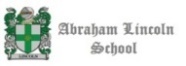                                          Guía de trabajo de Educación Ciudadana 3° Año MedioNombre de alumno……………………………………………………………………………………….Fecha………………………..OA. : -Analizar la nueva institucionalidad política creada por la Constitución de 1980contenidos: La Constitución de 1980Actividades.-Analiza el texto de segundo medio respecto a unidad 4, Constitución de 1980 y luego contesta.1.- Enumera algunas disposiciones transitorias de la Constitución de 1980, 2.- Describe los Elementos permanentes de la Constitución de 1980, a lo menos 4.3.- ¿A qué se refiere el concepto de “democracia protegida”?. 4.- ¿Qué función cumple el Consejo de Seguridad Nacional? Y el ¿Tribunal Constitucional?Reformas a la Constitución de 1980.-(texto Santillana, 2° medio, recurso 85, pag. 2381.-Bajo qué presidentes (años) se llevaron a cabo las reformas a la Constitución de 1980?2.-Describe  las reformas más destacadas de la Constitución de 1980. ( a lo menos 7)3.- Da tu opinión sobre estas reformas y sus efectos en la política, democracia, derechos y deberes de las personas. 4.- Emite un juicio fundamentado, sobre si ¿es necesario que hoy se realice un cambio de Constitución Política? ¿Qué ideas debería incluír?